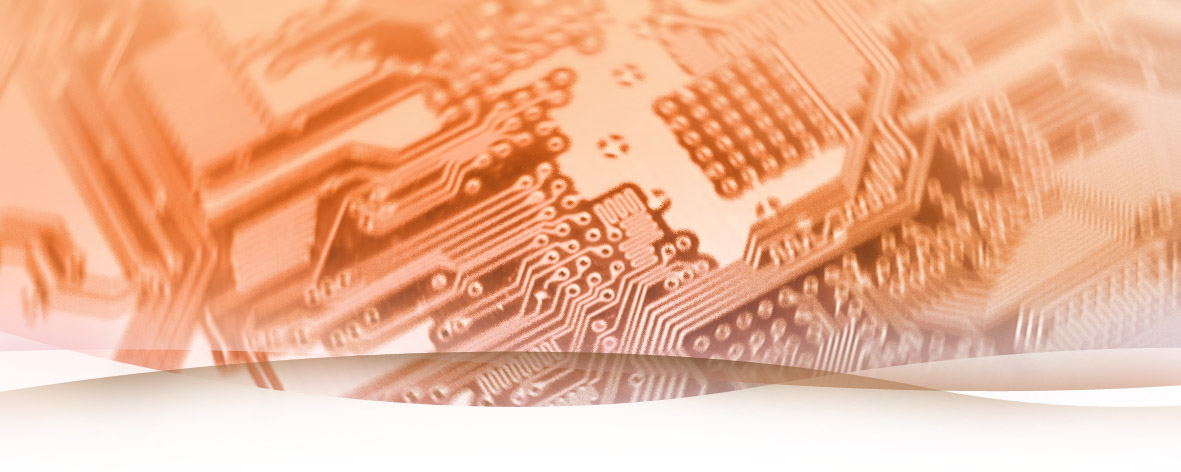 CZECH – GERMAN CONFERENCE
ON RESEARCH INFRASTRUCTURESFrom exploring cooperation opportunities 
towards strategic partnerships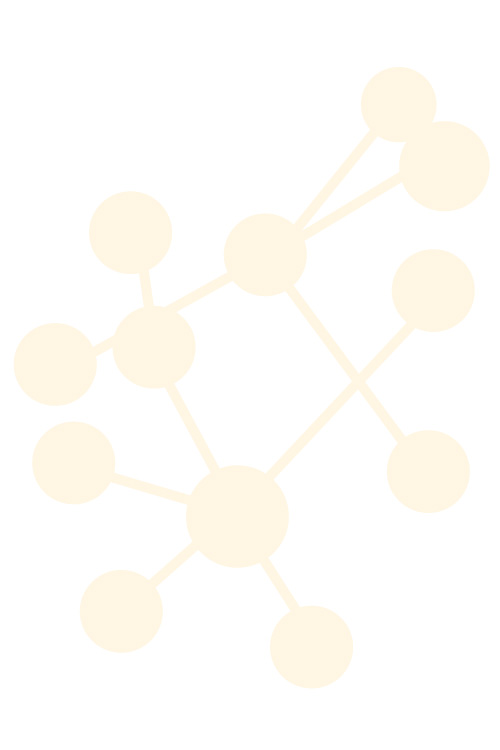 II. Panel: information and communication technologiesCoordinators:Dr. Martin PalkovicManaging Director of IT4InnovationsProf. Dr. Klaus TochtermannDirector ZBW – Leibniz-Information Centre 
for EconomicsPART IExploring Cooperation Opportunities Presentation of Research Infrastructures 14:00 – 14:45		e-Infrastructures Landscape in the Czech RepublicMartin Palkovič, Managing Director of IT4Innovations			CESNET – Czech National Research and Education NetworkJan Gruntorád, Director of CESNET			IT4Innovations – National Supercomputing Centre of the Czech Republic			Branislav Jansík, Director of Supercomputing Services at IT4Innovations14:45 – 15:30	e-Infrastructures Landscape in Germany	Klaus Tochtermann, Director ZBW – Leibniz-Information Centre for Economics	Computing and Data Infrastructures at KIT 	Achim Streit, KIT – Steinbuch Centre for Computing	Racks and Brains – Supercomputing Infrastructure in Munich 	Michael Bader, Technical University Munich		15:30 – 16:00		Coffee BreakPART IIExploring Cooperation OpportunitiesIdentification of Cooperation Fields 16:00 – 16:15	Opening Remarks 16:15 – 17:00		Moderated Discussion on TopicsCloser cooperation in HPC (IT4I-GCS) and NREN (CESNET-DFN) areasExchange of best practices of Czech and German e-infrastructuresExchange of e-infrastructures personnel, researchers and studentsPossibility of utilization of e-infrastructures from the users of other countryUtilization of Czech and German e-infrastructures by Czech and German industryTeaming and twinning of Czech and German partners17:00 – 17:15	Wrap-up	PART IIITowards Strategic Partnerships Determination and Implementation of Cooperation Funding Opportunities10:00 – 10:15	Opening Remarks 10:15 – 11:15		Moderated Discussion on TopicsEU funding tools supporting strategic partnerships (Horizon 2020, ESIF)Czech and German resources for financing research infrastructures cooperationTwinning – utilization of BMBF tools11:15 – 11:30	Wrap-up